        KAPAP                                                                      ПОСТАНОВЛЕНИЕ09 июнь 2021 й.                                № 15                       09 июня 2021 г.«Об утверждении порядка формирования, ведения, обязательного опубликования перечня муниципального имущества в целях предоставления во владение и (или) в пользование на долгосрочной основе субъектам малого и среднего предпринимательства, организациям, образующим инфраструктуру поддержки субъектов малого и среднего предпринимательства и физическим лицам, не являющимся индивидуальными предпринимателями и применяющим специальный налоговый режим «Налог на профессиональный доход»Руководствуясь Федеральным законом от 06.10.2003 № 131-ФЗ «Об общих принципах организации местного самоуправления в Российской Федерации», а также во исполнение письма Государственного комитета Республики Башкортостан по предпринимательству от 15.02.2021 № ГА/411, Уставом  сельского поселения Ижболдинский сельсовет муниципального района Янаульский район Республики Башкортостан, Администрация сельского поселения  Ижболдинский сельсовет муниципального района Янаульский район Республики Башкортостан п о с т а н о в л я е т:Утвердить прилагаемый Порядок формирования, ведения, обязательного опубликования перечня муниципального имущества, свободного от прав третьих лиц (за исключением имущественных прав субъектов малого и среднего предпринимательства), в целях предоставления муниципального имущества во владение и (или) в пользование на долгосрочной основе субъектам малого и среднего предпринимательства, организациям, образующим инфраструктуру поддержки субъектов малого и среднего предпринимательства и физическим лицам, не являющимся индивидуальными предпринимателями и применяющим специальный налоговый режим «Налог на профессиональный доход», согласно приложению.         2. Обнародовать данное постановление на информационном стенде Администрации сельского поселения Ижболдинский сельсовет муниципального района Янаульский район Республики Башкортостан, по адресу: 452822, РБ, Янаульский район, с. Ижболдино, ул.Школьная, д.32 и разместить на сайте  сельского поселения Ижболдинский сельсовет муниципального района Янаульский район Республики Башкортостан по адресу: http://igboldino.ru/.                                     3. Настоящее постановление вступает в силу после его обнародования.                                                        4.  Контроль за исполнением настоящего постановления оставляю за собой.Глава сельского поселения 		                       И.Т. Садритдинова ПРИЛОЖЕНИЕк постановлению  Администрациисельского поселения Ижболдинский  сельсоветмуниципального района Янаульский районРеспублики Башкортостан№ 15 от 09 июня 2021 года ПОРЯДОКформирования, ведения, обязательного опубликования перечня муниципального имущества в целях предоставления во владение и (или) в пользование на долгосрочной основе субъектам малого и среднего предпринимательства, организациям, образующим инфраструктуру поддержки субъектов малого и среднего предпринимательства и физическим лицам, не являющимся индивидуальными предпринимателями и применяющим специальный налоговый режим «Налог на профессиональный доход»1. Настоящий Порядок определяет правила формирования, ведения, обязательного опубликования перечня муниципального имущества, свободного от прав третьих лиц (за исключением права хозяйственного ведения, права оперативного управления, а также имущественных прав субъектов малого и среднего предпринимательства), которое может быть использовано только в целях предоставления во владение и (или) в пользование на долгосрочной основе (в том числе по льготным ставкам арендной платы) субъектам малого и среднего предпринимательства, организациям, образующим инфраструктуру поддержки субъектов малого и среднего предпринимательства и физическим лицам, не являющимся индивидуальными предпринимателями и применяющим специальный налоговый режим «Налог на профессиональный доход» (далее - перечень).2. В перечень вносятся сведения о муниципальном имуществе, соответствующем следующим критериям:– муниципальное имущество свободно от прав третьих лиц (за исключением права хозяйственного ведения, права оперативного управления, а также имущественных прав субъектов малого и среднего предпринимательства);– муниципальное имущество не ограничено в обороте;– муниципальное имущество не является объектом религиозного назначения;– муниципальное имущество не является объектом незавершенного строительства;– в отношении муниципального имущества не принято решение Администрации сельского поселения Ижболдинский сельсовет муниципального района Янаульский район Республики Башкортостан о предоставлении его иным лицам;– муниципальное имущество не включено в прогнозный план (программу) приватизации имущества, находящегося в муниципальной собственности;– муниципальное имущество не признано аварийным и подлежащим сносу или реконструкции;– муниципальное имущество не относится к жилому фонду или объектам сети инженерно-технического обеспечения, к которым подключен объект жилищного фонда;– земельный участок не предназначен для ведения личного подсобного хозяйства огородничества, садоводства, индивидуального жилищного строительства;– земельный участок не относиться к земельным участкам, предусмотренными подпунктами 1 - 10, 13 - 15, 18 и 19 пункта 8 статьи 39.11 Земельного кодекса Российской Федерации, за исключением земельных участков, предоставленных в аренду субъектам малого и среднего предпринимательства;–  в отношении муниципального имущества, закрепленного за унитарным предприятием, муниципальным учреждением, владеющим им соответственно на праве хозяйственного ведения или оперативного управления (далее - балансодержатель), представлено предложение балансодержателя о включении указанного муниципального имущества в перечень, а также письменное согласие органа местного самоуправления сельского поселения Ижболдинский сельсовет муниципального района Янаульский район, уполномоченного на согласование сделки с соответствующим имуществом, на включение муниципального имущества в перечень в целях предоставления такого имущества во владение и (или) в пользование субъектам малого и среднего предпринимательства, организациям, образующим инфраструктуру поддержки субъектов малого и среднего предпринимательства и физическим лицам, не являющимся индивидуальными предпринимателями и применяющим специальный налоговый режим «Налог на профессиональный доход»;– муниципальное имущество не относится к вещам, которые теряют свои натуральные свойства в процессе использования (потребляемым вещам), к малоценному движимому имуществу, срок службы которого составляет менее пяти лет или его представление в аренду на срок пять лет и более лет в соответствии с законодательством Российской Федерации не допускается, а также не является частью неделимой вещи.Указанное имущество должно использоваться по целевому назначению.3. Формирование и внесение сведений о муниципальном имуществе в перечень (в том числе ежегодное дополнение), а также исключение сведений о муниципальном имуществе из перечня осуществляется Администрацией сельского поселения Ижболдинский сельсовет муниципального района Янаульский район на основе предложений органов местного самоуправления сельского поселения Ижболдинский сельсовет муниципального района Янаульский район Республики Башкортостан, балансодержателя муниципального имущества, муниципальными унитарными предприятиями, муниципальными учреждениями, организаций, образующих инфраструктуру поддержки субъектов малого и среднего предпринимательства, субъектов малого и среднего предпринимательства, а также физическими лицами, не являющимися индивидуальными предпринимателями и применяющими специальный налоговый режим «Налог на профессиональный доход».4. Администрация сельского поселения Ижболдинский сельсовет муниципального района Янаульский район Республики Башкортостан в течение 10 дней рассматривает представленные предложения и выносит их на рассмотрение в специально созданную рабочую группу.Рассмотрение предложения осуществляется рабочей группой в течение 30 календарных дней с даты его поступления. По результатам рассмотрения предложения Рабочей группой принимается одно из следующих решений:- о включении сведений об имуществе, в отношении которого поступило предложение, в перечень;- об исключении сведений об имуществе, в отношении которого поступило предложение, из перечня;- об отказе в учете предложений.После принятия решения о внесении изменений в перечень Администрация сельского поселения Ижболдинский сельсовет муниципального района Янаульский район Республики Башкортостан принимает постановление о внесении изменений в перечень.5. Сведения могут быть исключены из перечня, если:- в отношении имущества в установленном законодательством порядке принято решение о его использовании для муниципальных нужд либо для иных целей;- право собственности на имущество в перечне прекращено по решению суда или в ином установленном законом порядке;- имущество признано аварийным в установленном порядке и подлежащим сносу или реконструкции;- по заявлению субъекта малого и среднего предпринимательства, либо физического лица, не являющегося индивидуальным предпринимателям и применяющегося специальный налоговый режим «Налог на профессиональный доход»6. В случае принятия решения об отказе в учете предложения лицу, представившему предложение, направляется мотивированный ответ о невозможности включения сведений о муниципальном имуществе в перечень или исключения сведений о муниципальном имуществе из перечня.Ответ на обращение направляется в форме электронного документа по адресу электронной почты, указанному в обращении и (или) в письменной форме по почтовому адресу, указанному в обращении.7. Перечень и внесенные в него изменения подлежат обязательному официальному опубликованию в средствах массовой информации и в сети Интернет на официальном сайте Администрации сельского поселения Ижболдинский сельсовет муниципального Янаульский район Республики Башкортостан.8. Администрация сельского поселения Ижболдинский сельсовет муниципального района Янаульский район Республики Башкортостан обеспечивает оказание методической помощи субъектам малого и среднего предпринимательства, организациям, образующим инфраструктуру поддержки субъектов малого и среднего предпринимательства, а также физическими лицам, не являющимся индивидуальными предпринимателями и применяющим специальный налоговый режим «Налог на профессиональный доход» в решении вопросов передачи им во владение и (или) в пользование муниципального имущества, указанного в пункте 2 настоящего Порядка.БАШKОРТОСТАН РЕСПУБЛИКАHЫ ЯNАУЫЛ  РАЙОНЫ МУНИЦИПАЛЬ РАЙОНЫНЫN  Ишбулды АУЫЛ СОВЕТЫ АУЫЛ БИЛEМEHЕ  ХАКИМИEТЕ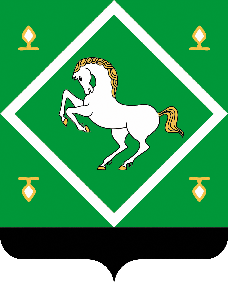 Администрациясельского поселенияИЖБОЛДИНСКИЙ СЕЛЬСОВЕТ МУНИЦИПАЛЬНОГО  района ЯНАУЛЬСКИЙ РАЙОН РЕСПУБЛИКИ БАШКОРТОСТАН